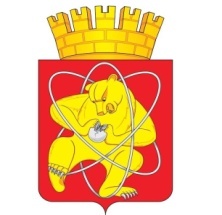 Городской округ «Закрытое административно – территориальное образование Железногорск Красноярского края»АДМИНИСТРАЦИЯ  ЗАТО  г. ЖЕЛЕЗНОГОРСКПОСТАНОВЛЕНИЕ27.05.2022                                                                                                                 № 991                                                                             г. Железногорск                                   О внесении изменения в постановление Администрации ЗАТО г. Железногорск от 07.02.2013 № 191 «Об утверждении Перечня муниципальных услуг, подлежащих включению в Реестр муниципальных услуг ЗАТО Железногорск»В соответствии с Федеральным законом от 27.07.2010 № 210-ФЗ 
«Об организации предоставления государственных и муниципальных услуг», руководствуясь Уставом ЗАТО Железногорск, постановлением Администрации ЗАТО г. Железногорск от 01.06.2021 № 1044 «Об утверждении Порядка формирования и ведения реестра муниципальных услуг, предоставляемых 
на территории ЗАТО Железногорск, в том числе в электронном виде»,ПОСТАНОВЛЯЮ:1. Внести в Приложение №1 к постановлению Администрации ЗАТО 
г. Железногорск от 07.02.2013 № 191 «Об утверждении Перечня муниципальных услуг, подлежащих включению в Реестр муниципальных услуг ЗАТО Железногорск»,  следующие изменения:1.1. Строку 1.9 изложить в новой редакции:«   ».1.2.  Строку 1.15 изложить в новой редакции:«   ».	1.3. Добавить строку 1.29 следующего содержания:«   ».	1.4. Строки  1.29 – 1.38 считать строками 1.30 – 1.39 соответственно.2. Управлению внутреннего контроля Администрации ЗАТО 
г. Железногорск (Е.Н. Панченко) довести настоящее постановление до сведения населения через газету «Город и горожане».3. Отделу общественных связей Администрации ЗАТО г. Железногорск
(И.С. Архипова) разместить настоящее постановление на официальном сайте городского округа «Закрытое административно-территориальное образование Железногорск Красноярского края» в информационно-телекоммуникационной сети «Интернет».4.  Контроль над исполнением настоящего постановления оставляю 
за собой.5.  Настоящее постановление вступает в силу после его официального опубликования.Глава ЗАТО г. Железногорск			                                           И.Г. Куксин1.9Выдача разрешения 
на ввод объекта 
в эксплуатацию 
Управление градострои-тельства Администра-ции ЗАТО г. Железно-горскПостановление Администрации ЗАТО 
г. Железногорск 
от 27.04.2022 № 828 «Об    утверждении     административ-ного регламента    Администрации   ЗАТО г.  Желез-ногорск по предоставлению муниципальной услуги  «Выдача разрешения на ввод объекта в эксплуатацию» на территории ЗАТО Железногорск» ЗастройщикБесплатноОтсут-ствуетИмущественно-земельные отношения, строительство и регулирование предпринима-тельской деятельностиоказывается в электронном виде1.15Выдача разрешения на строительс-тво, внесение изменений в разрешение на строительст-во, в том числе в связи с необходи-мостью продления срока действия разрешения на строительствоУправление градострои-тельства Администра-ции ЗАТО г. Железно-горскПостановление Администрации ЗАТО 
г. Железногорск 
от 13.04.2022 № 727 «Об утверждении Административ-ного регламента Администрации ЗАТО г. Желез-ногорск по предоставлению муниципальной услуги «Выдача разрешения на строительство, внесение изменений в разрешение на строительство, в том числе в связи с необходимостью продления срока действия разрешения на строительство» на территории ЗАТО г. Желез-ногорск» ЗастройщикБесплатноОтсут-ствуетИмущественно-земельные отношения, строительство и регулирование предпринима-тельской деятельностиоказывается в электронном виде1.29Выдача акта освидетель-ствования проведения основных работ по строительству (реконструк-ции) объекта индивидуаль-ного жилищного строитель-ства с привлечением средств материнского (семейного) капиталаУправление градострои-тельства Администра-ции ЗАТО г. Железно-горскПостановление Администрации ЗАТО г. Железногорск Красноярского края от 04.04.2022 № 675 «Об утверждении Административ-ного регламента предоставления муниципальной услуги «Выдача акта освидетельство-вания проведения основных работ по строительству (реконструкции) объекта индивидуально-го жилищного строительства с привлечением средств материнского (семейного) капитала»Физические лица, получившие государственный сертификат на материнский (семейный) капиталБесплатноОтсут-ствуетИмущественно-земельные отношения, строительство и регулирование предпринима-тельской деятельностиоказывается в электронном виде